Министерство науки и высшего образования Российской ФедерацииРоссийская академия наукИнститут проблем сверхпластичности металлов РАНБашкирский государственный университетУфимский государственный нефтяной технический университетМеждународная конференция«Физика и технология перспективных материалов – 2021»(“Physics and Technology of Advanced Materials -2021”)5-8 октября 2021 г., г. Уфаhttps://imsp.ru/node/387Второе информационное письмоУважаемые коллеги!Приглашаем вас принять участие в Международной конференции «Физика и технология перспективных материалов-2021», которая состоится в городе Уфе с 5 по 8 октября 2021 года. Цель форума – обсуждение новых научных результатов в актуальных направлениях исследований в области физики и механики материалов, технологий их обработки, привлечение к исследованиям молодых ученых и апробация результатов их исследований перед широкой научной аудиторией. Научная программа конференции будет включать в себя пленарные заседания с докладами ведущих ученых продолжительностью 30 мин., секционные заседания с устными докладами продолжительностью 15 мин., заседания с докладами молодых ученых продолжительностью 10 мин., а также стендовые заседания. Заседания конференции будут проводиться в комбинированном формате «онлайн+офлайн». Пленарные доклады будут осуществляться как онлайн, так и офлайн в рамках одного заседания, а секционные доклады будут распределены по трем типам: полностью онлайн сессии с устными докладами, полностью офлайн сессии с устными докладами и стендовые сессии. Онлайн-формат предусмотрен для устных докладов участников из удаленных от Уфы городов России и зарубежных стран. На конференции предусмотрены два рабочих языка - русский и английский.ТематикаСтруктура и свойства конденсированных сред, моделирование структуры и свойств материаловНаноматериалыМеханика материаловТехнологии обработки материаловМеталловедение и термическая обработка металлов и сплавовМатериалы и технологии в нефтегазовой промышленностиПубликация материалов Сборник тезисов докладов будет издан в электронном виде к открытию конференции. Тезисы докладов следует оформлять в текстовом редакторе Microsoft Word в строгом соответствии с прилагаемым шаблоном. Кроме того, в процессе подготовки конференции оргкомитет будет осуществлять сбор и рецензирование статей для публикации сборника трудов в журнале AIP Conference Proceedings, индексируемом в базе данных Scopus. Будут приниматься только статьи, написанные на хорошем английском языке; некачественно переведенные статьи приниматься не будут. Правила для авторов доступны на сайте издательства: https://aip.scitation.org/apc/authors/preppapers. Статьи, оформленные с нарушением этих правил, также будут отклоняться без рассмотрения. Авторам следует сначала прислать статьи в формате Word для проверки соответствия правилам, качества написания, дальнейшего рецензирования и редактирования, после окончательного принятия присылаются PDF файлы. Количество статей в сборнике будет ограничено. Организаторы не несут ответственности за отказ издательства опубликовать материал, содержащий плагиат. Условием публикации статьи в сборнике трудов является личное представление соответствующего доклада на конференции.РегистрацияЖелающим участвовать в работе конференции необходимо до окончания срока предварительной регистрации прислать на электронный адрес конференции заполненную регистрационную форму и тезисы доклада. Регистрационная формаФамилия, имя, отчество: привести полностьюВозраст: полных лет (нужен для статистики и определения статуса молодого ученого)Место работы: полное название (без указания юридической формы организации (ФГБУ ВО, ФГБУН и т.п.), сокращенное названиеДолжность: Ученая степень, звание: Электронный адрес: Телефон: (желательно мобильный)Почтовый адрес:Название доклада:Желаемая форма доклада: устный, стендовый (оставить верный)Если докладов больше, чем один:Название доклада 2 (3,…): Форма доклада: стендовый Будет ли представлена статья для AIP Conference Proceedings: да, нет (оставить верный; если «да», привести название)ОргвзносСумма организационного взноса за участие в конференции составит 1000 рублей. Стоимость публикации одной статьи составит 12000 рублей. Публикация статей в сборнике оплачивается по отдельному договору. Шаблоны договоров на оплату оргвзноса и на подготовку статей к публикации будут опубликованы на сайте конференции https://imsp.ru/node/387.Важные даты12 июля 2021 г. – окончание срока предварительной регистрации и представления тезисов докладов.1 сентября 2021 г. – окончание срока представления статей для сборника трудов.6 сентября 2021 г. – рассылка предварительной программы.20 сентября 2021 г. – последний срок подтверждения участия (неподтвержденные доклады из окончательной программы исключаются).28 сентября 2021 г. – рассылка окончательной программы.5 октября – день заезда, регистрации.6-8 октября – заседания конференции.Место проведенияЗаседания конференции будут проходить в актовом зале ИПСМ РАН (Республика Башкортостан, г. Уфа, ул. Степана Халтурина, дом 39).Места проживанияОрганизаторы не занимаются бронированием мест в гостиницах, участникам конференции необходимо делать это самостоятельно. Рекомендуем остановиться в гостинице «АМАКС Турист-отель». Эта гостиница расположена в непосредственной близости от Южного автовокзала и в шаговой доступности от ИПСМ РАН. С руководством гостиницы будет достигнута договоренность о скидке на проживание участников конференции. Информация о ценах и контакты для бронирования будут сообщены позже. КонтактыЗаполненную регистрационную форму, тезисы докладов, статьи следует присылать электронным письмом в ИПСМ РАН на адрес ptam@imsp.ru. Председатель локального комитета: Назаров Айрат Ахметович. Тел 7 (347) 282-37-50Руководитель секретариата: Валитова Венера Мидхатовна. Тел.7 (347) 282-38-58Будем благодарны Вам за распространение этой информации среди ваших коллег. шаблон для оформления тезисов ДОКЛАДАна международную КОНФЕРЕНЦИю «ФТПМ-2021»П.П. Петров 1, И.И. Иванов 21Институт проблем сверхпластичности металлов РАН, Уфа 2Башкирский государственный университет, Уфаpetrov@imsp.ruФайл с тезисами должен быть набран в редакторе Microsoft Word. Файл следует назвать по фамилии и инициалам докладчика, например, petrov_pp.doc. При представлении двух файлов они нумеруются: petrov_pp_1.doc, petrov_pp_2.doc (при этом под первым номером идут тезисы доклада, заявляемого, при наличии, как устный). Кроме того, в списке авторов инициалы и фамилия докладчика подчеркиваются. Тезисы, оформление которых не удовлетворяют данному шаблону, не принимаются.Объем тезисов – 1 полная страница формата А4. Ориентация страницы – книжная. Поля – 2 см со всех сторон. Текст набирается шрифтом Times New Roman, размер 12 пт, межстрочный интервал - 1. Абзацный отступ в основном тексте составляет 1.25 см. Рисунки, если есть, располагаются в тексте и сопровождаются подписями непосредственно под рисунком. Рисунки внедряются из файлов в любом графическом формате, обеспечивающем высокое качество и малый объем требуемого дискового пространства. Ссылки на литературу указываются в квадратных скобках и нумеруются в порядке следования [1, 2]. Формулы набираются в редакторе формул Microsoft Equation (для Microsoft Word 2003) или стандартного редактора формул Microsoft Word новых версий. Таблица 1. Результаты РСА исследования образцов в состояниях 1 и 2ЛитератураР.М. Кашаев, М.И. Нагимов, А.М. Хуснуллин // Физика и механика материалов. 2017. 
№ 33. С. 97-103.В.В. Рыбин. Большие пластические деформации и разрушение металлов. М.: Металлургия, 1986. 224 с.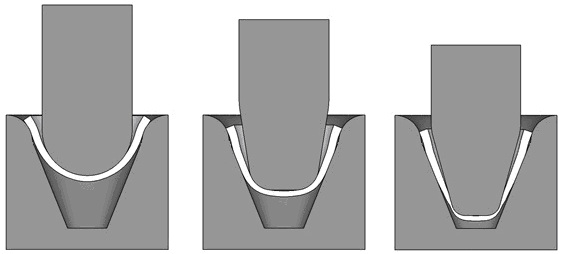 				        а	    	        б	  	       вРис. 1. Результаты моделирования штамповки конической детали; форма заготовки после 1-го (а), 2-го (б) и 3-го (в) переходаСостояниеD, Å<2>1/2(×10-3)ρ, м-2СостояниеD, Å<2>1/2(×10-3)ρ, м-21300±509.0±0.087.0×10142400±503.0±0.122.1×1014